МУНИЦИПАЛЬНОЕ БЮДЖЕТНОЕ ДОШКОЛЬНОЕОБРАЗОВАТЕЛЬНОЕ УЧРЕЖДЕНИЕДЕТСКИЙ САД КОМБИНИРОВАННОГО ВИДА № . БЕЛГОРОДАКонспект интегрированной деятельности по дорожке движения:«К нам пришла весна»                                                                                                   Составили: Урядина И. Н.                          .                                                                                                                      Иванова И. В.Интегрированная образовательная деятельность для детей с ОНРТема: «К нам пришла весна». Квест-игра проводится на улице по «Дорожке движения» .Цели:       Коррекционно-образовательные:Расширять и уточнять знания детей о весне.      Коррекционно-развивающие:Активизировать словообразовательные процессы: объяснение и практическое употребление в речи существительных с уменьшительно - ласкательным и увеличительным значением.Совершенствовать умение преобразовывать имена существительные в имена прилагательные.Закреплять понятия характеризующие звуки: «твердый», «мягкий», «гласный звук».Совершенствовать познавательные умения, ориентироваться во времени и пространстве.Развивать  звуковысотный слух, певческий  диапазон. Коррекционно-воспитательные:Формировать умение понимать учебную задачу и выполнять ее самостоятельно. Формировать навык самоконтроля и самооценки. Интеграция образовательных областей: «Речевое развитие», «Социально – коммуникативное развитие», «Музыкальное развитие».Оборудование: планшет, избушка бабы Яги, «дорожка движения», спортивные палки, мяч, картинки с изображением музыкальной дорожки, карточки для составления звукового анализа слов, карточки  с изображением предметов, лучики для солнышка, колокольчик.Ход занятия: Организационный момент.Объект «Цветочки, ягодки, грибочки» Дети стоят в круге.Логопед:Мы сегодня рано встали.Нам сегодня не до сна!Говорят, скворцы вернулись!Говорят, пришла весна!- Дети какая у нас сейчас весна? (Ранняя, средняя, поздняя и т.д.)Муз. рук: Красавица весна  спрятала для нас сюрприз и предлагает вам его найти, а  поможет нам в этом планшет. Посмотрим? (На экране планшета дети видят персонаж Бабы Яги, которая рассказывает, что заколдовала Весну, а чтобы её спасти дети должны ответить на вопросы о первых признаках весны. После того как дети справились с заданием к ним выходит Весна (взрослый, переодетый в костюм Весны).Весна: Здравствуйте мои друзья, вы спасли меня не зря. У меня для вас есть сюрприз, это весеннее солнышко, но баба Яга спрятала все лучики, а чтобы она их вернула, нам  нужно преодолеть много преград. Перед трудным походом надо размяться,  стройтесь в колонну по одному. Шагом марш (идут 1 круг по листочкам)- А сейчас легким бегом двигаемся по клубничкам. Встаньте на цветочки, прыжки на двух ногах с цветка на цветок. Для следующего задания встаньте полукругом на ягодки. По сигналу (колокольчик) бегаем врассыпную, когда колокольчик перестанет звенеть, вы должны встать на любое изображение, какое вам нравится («листок», «грибок», «ягодку», «цветок»). Молодцы теперь вы готовы к путешествию.После выполнения каждого задания дети получают лучик от солнышка.Объект «Солнышко» (дети переходят на следующий объект)Весна: Ребята, посмотрите  – какое солнышко сегодня яркое. Что дарит нам солнце?
Дети: Тепло, свет, хорошее настроение.Дети встают вокруг солнышка. Музыкальная игра «Быстро солнышко встает» (движения по тексту)Детей встречает логопед с мячом.Игра «Маленький и большой» (с мячом).Логопед бросает ребенку мяч и называет слово, а ребенок ловит мяч и это слово образовывает в уменьшительно-ласкательное.  Ручей – ручеек;Солнце - солнышко;Трава –травка;Цветок – цветочек;Почка-почечка;Луч – лучик;Лужа – лужица;Шмель – шмелик;Логопед предлагает детям перейти на следующий объект.Объект «Бусы» (дети переходят на следующий объект)Игра «Передвинь шарик»  С помощью спортивной палки дети передвигают шары и произносят прилагательные. Логопед:-Весна какая? (ранняя, солнечная, теплая и т.д.);-Весенние цветы какие? (красивые, пахучие, нежные и т.д.)-Небо весной какое? (светлое, красивое и т.д.);-Солнце весной какое? (теплое, яркое и т.д.);- Облака весной какие? (высокие, светлые и т. д.).Дыхательная гимнастика: «Весна» Носом вдох, а выдох ртом,
Дышим глубже, а потом -
Мы подуем высоко (Дети поднимают руки вверх, встают на носки и дуют
на руки).
Мы подуем низко (Дети вытягивают руки перед собой, приседают и дуют на руки).
Мы подуем далеко (Дети держат руки перед собой, наклоняются вперёд и
дуют на руки).
Мы подуем близко (Дети кладут руки на грудь и дуют на руки).Объкт «Бабочка» Весна: Следующая наша остановка  - это объект бабочка, (на встречу детям идет избушка, за которой бежит Баба Яга). Увидев детей баба Яга предлагает им  поиграть в игру.Ход игры.Дети - "бабочки" стоят вокруг бабочки, где хотят. Под музыку они летают вокруг бабочки, а  на слова Бабы Яги: "бабочки, бабочки полетели в сад" дети летят к избушке.
Баба Яга  хвалит детей, которые легко и тихо бегали и приседали. После игры Баба Яга проводит пальчиковую гимнастику.Пальчиковая гимнастика «Бабочка»Утром бабочка проснулась,Потянулась, улыбнулась.Раз – росой умылась,Два – изящно покружилась,Три- нагнулась и присела,На четыре – полетела, У реки остановилась,Над водою покружилась.(движения выполняются по тексту)Объект «Буквы»Игра «Придумай слово»Весна: А сейчас ребята я предлагаю вам вспомнить буквы и поиграть со мной в игру.Каждый ребенок выбирает себе букву, становится на правую ногу и придумывает слово, которое начинается на ту букву, на которой он стоит, потом меняет левую ногу и придумывает слово, в котором эта же буква стоит в конце слова.Детей встречает музыкальный руководитель  и предлагает детям «прокатить» звук по дорожке в соответствии с карточками. Дети делятся на две подгруппы, каждой группе выдается своя карточка. 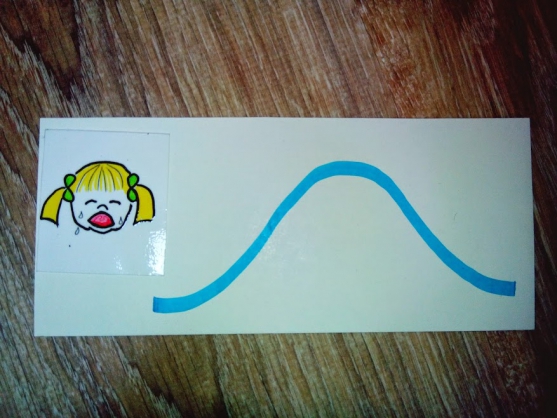 Ребенок ведёт пальчиком по дорожке и вместе пропевают звук.Объект «Ручеек»Весна: Ранней весной много воды, поэтому впереди у нас образовался ручеек. Предлагаю вам  перепрыгнуть через ручеёк.  Потренируйтесь на узкой части, а затем  на широкой.(Дети выполняют задание по три человека.  Можно дать ребенку право выбора, через какую ширину ручейка ему удобней перепрыгнуть. Оценка своей работы детьми).Дети переходят на следующий объект.Следующее задание  детям предлагает выполнить логопед.Игра «Выложи схему»Дети делятся на подгруппы.Каждой  подгруппе  даются по 4 карточки с изображением предметов, и бумажные квадраты 10 на 10 сантиметров синего, зеленого, красного цвета для составления схемы слов, которые изображены на карточках. Дети на асфальте на прочерченной полоске выкладывают звуковой анализ своего слова и затем перешагивают полосочку.На следующем объекте детей встречает музыкальный руководитель.Муз.рук.: Следующая наша остановка «Цапля на болоте», предлагаю вам поиграть в игру: Скачут, скачут лягушата, скок-поскок, скок-поскок. (дети -лягушата прыгают на двух ногах в произвольном направлении), скачут бойкие ребята- прыг на кочку, под листок. Цапля вышла на болото погулять, погулять. («лягушата» выполняют «пружинки», аист ходит вокруг), прячьтесь живо  лягушата, (лягушата приседают и не шевелятся), чтоб не смогла вас отыскать, (цапля ходит между ними, задевая рукой пошевелившихся).Весна: Ребята посмотрите, сколько лучиков мы собрали, давайте вернемся на «солнышко», и чтобы солнышко ярче светило добавим к нему наши лучики.Итог занятия: Наше путешествие закончилось. Как вы думаете, справились ли мы с заданиями весны? Со всеми заданиями весны вы справились и в избушке бабы Яги для вас сюрприз – музыкальный диск. Баба яга приглашает всех на веселый танец.